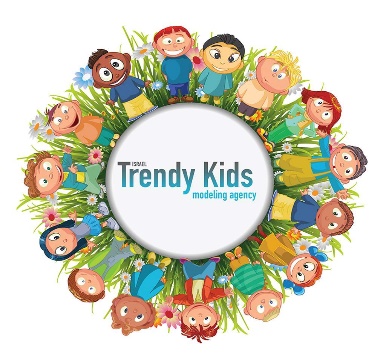 תהליך קבלת שכר העבודה עבור הילד   עברת את האודישן, עשית ימי צילומים ועכשיו מגיע לך כסף.בשביל לקבל שכר המגיע לילד. "שכר אומנים" - צריך למלא טופס כיצד לקבל טופס שכר אומנים?עליך ללכת למס ההכנסה"שכר אומנים"∙ לבקש מהפקיד שומה טופסוודא/י כי בכותרת הטופס נרשם -:קביעת שיעור הניכוי מתשלום שכר אומנים לשנת מס הנוכחיתעל שם הילד שהשתתף בהפקה בלבד.כל טופס אחר לא יתקבל.∙ בקש/י מהפקיד למלא בטופס את הסכום הגבוה ביותר שבגינו לא תצטרך/י לשלם מסלדוגמא : אם הילד הרוויח בשנה כ 1000 ש"ח , מהפקיד תבקשו סכום יותר גדול כי יתכן שתעשו בשנה הנוכחית עוד הפקות , לרוב עדיף לבקש סכום כללי של כ 5000 ש"ח לשנה לפחות, מהפקיד במס הכנסה.וודא/י כי בסעיף ב' בטופס נרשם : הננו לאשר כי מהכנסתו של הנ"ל המשולמת על ידכם בשנת המס _______   : יש לנכות מס במקור כלהלן  עד לסך של ______ " יש לנכות מס בשיעור ____0___אחוזשימו לב כי שני הסכומים נקבעים על ידי הפקיד, בהתאם למשכורת מהעבודה הקבועה של הילד. המצב האידיאלי יהיה כאשר הסכום יהיה מקסימאלי ואחוז המס יהיה אפס . במידה וזה לא כך, שאלו את הפקיד מדוע. מסור/י לפקיד את מספר תיק הניכויים של הסוכנות - 951519917אנא שים/י לב: בצד הימני של הטופס יהיה כתוב"לכבוד טרנדי קידס ישראל " במידה ושם הסוכנות אינו רשום = טעות ברישום מספר תיק הניכויים אצל הפקיד. לאחר קבל הטופס העבירו אתו אלינו להמשך תהליך קבלת התשלום עבור ההפקה. נשמח לעבוד איתכם בעתיד,אליענה לישנסקי , סוכנות דוגמנות לילדים "טרנדי קידס ישראל"trendykidsisrael@gmail.com :מייל 0556623483 .טלדוגמא – שכר אומנים 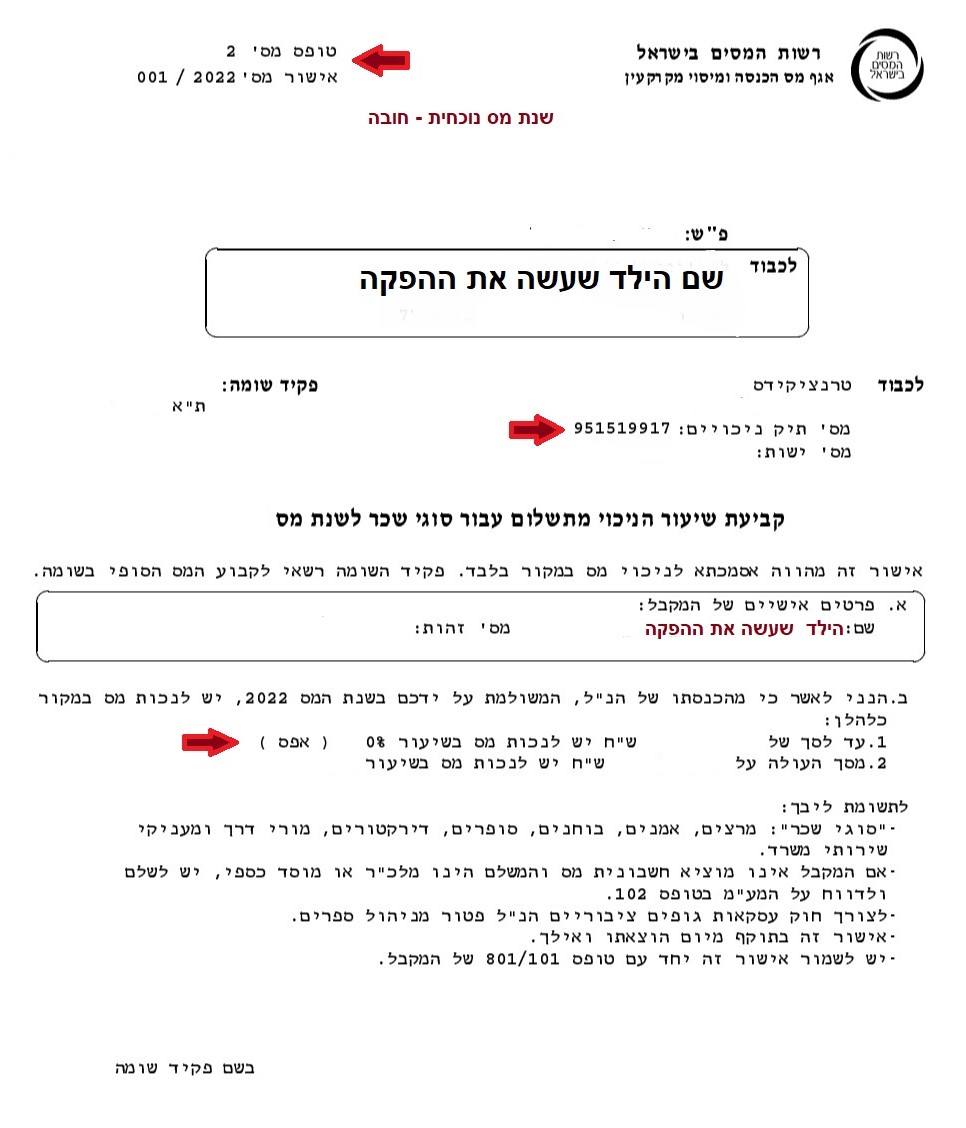 